 26 июня 2018 г  в детском саду состоялось театрализованное представление «Иванушка и нечисть лесная» . В нем приняли участие почти 90 воспитанников. Представление  было посвящено правилам дорожного движения. Окунувшись в сказку, дети  вспомнили основные сигналы светофора, повторили дорожные знаки, вспомнили правила перехода через улицу. Эмоционально, непринужденно дети восприняли данное мероприятие, которое наряду с познавательной функцией, носит еще и социальную- учит детей доброте.Спасибо актерам театра!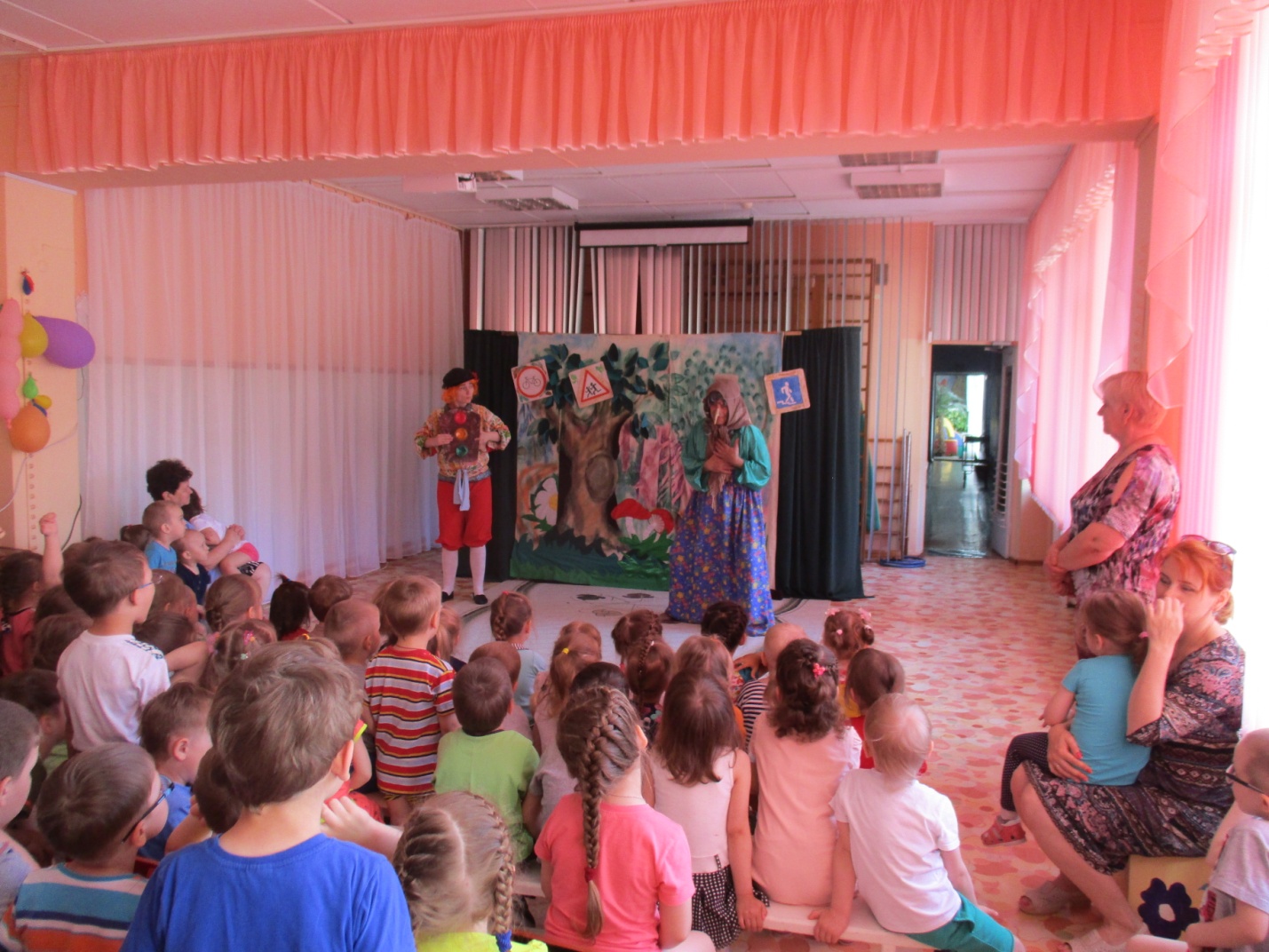 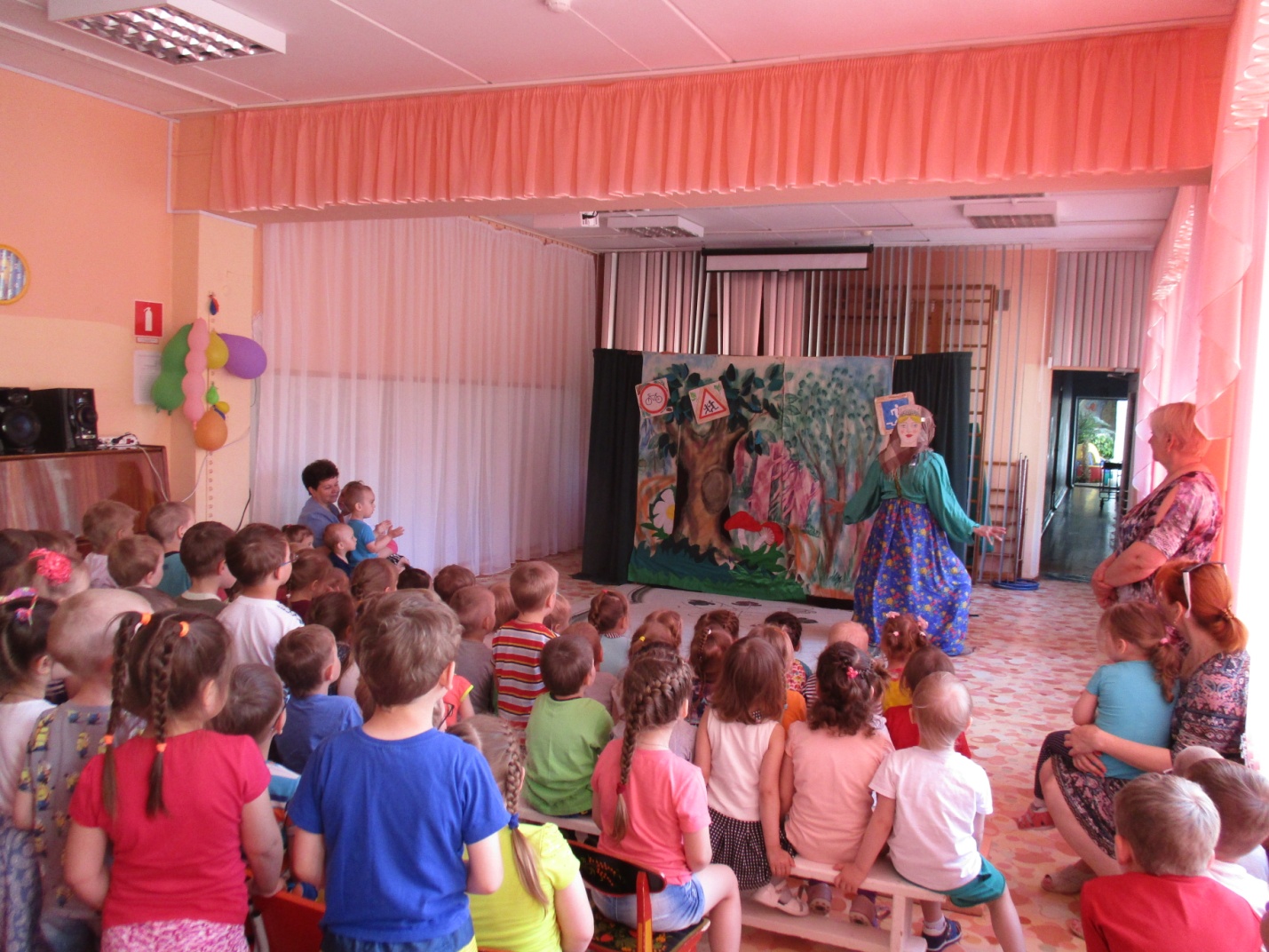 